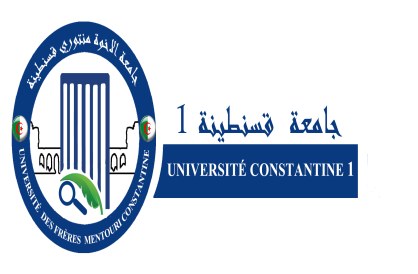 Université   Frères Mentouri - ConstantineFaculté des Sciences de la Nature et  de la Vieقسم الكيمياء الحيويــة و البيولوجيــا الخلــــوية و الجزيــئــية Département de Biochimie &  Biologie Cellulaire et Moléculaire Emploi du Temps S I(L3   M1   M2)S I    2017- 2018Département de Biochimie &  Biologie Cellulaire et Moléculaire -- Emploi du Temps - S1 – L3- Biochimie            Année Universitaire  2017/2018*T.H. (Campus Tidjani Hadam)Département de Biochimie &  Biologie Cellulaire et Moléculaire  -- Emploi du Temps-S1-L3 Biologie Cellulaire et Moléculaire         Année Universitaire 2017/2018*T.H. (Campus Tidjani Hadam)Département de Biochimie &  Biologie Cellulaire et Moléculaire ---Emploi du Temps-S1-M1- Physiologie Cellulaire et Physiopathologie (PCPP)     Année Universitaire 2017/2018   *T.H. (Campus Tidjani Hadam)Département de Biochimie &  Biologie Cellulaire et Moléculaire -- Emploi du Temps-S1-M2- Biologie Cellulaire et Physiopathologie (BCPP)          Année Universitaire 2017/2018   *T.H. (Campus Tidjani Hadam)Département de Biochimie &  Biologie Cellulaire et Moléculaire -- Emploi du Temps-S1M2- Biochimie de la Nutrition     Année Universitaire 2017/2018Département de Biochimie &  Biologie Cellulaire et Moléculaire -- Emploi du Temps-S1    M1- Biochimie de la Nutrition      Année Universitaire  2017/2018Département de Biochimie &  Biologie Cellulaire et Moléculaire  -- Emploi du Temps-S1-M1 – Biochimie Appliquée         Année Universitaire 2017/2018Département de Biochimie &  Biologie Cellulaire et Moléculaire  -- Emploi du Temps-S1-M2 – Biochimie Appliquée           Année Universitaire 2017/20188h-9h309h30-11h9h30-11h11h-12h3012h30-14h14h-15h3015h30-17hDimancheTP Techniques d’analyse Biochimiques Labo Bioch RDC G1MOKRANITP Techniques d’analyse Biochimiques Labo Bioch RDC G1MOKRANITP Techniques d’analyse Biochimiques Labo Bioch RDC G2MOKRANITP Techniques d’analyse Biochimiques Labo Bioch RDC G2MOKRANITD Régulation MétaboliqueG5/S. 2 THTD EnzymologieGr 5/S. 2 THDimancheTD Régulation MétaboliqueG2   S. 1 THKAHALI TD Régulation MétaboliqueG1   S. 1 THKAHALI TD Régulation MétaboliqueG1   S. 1 THKAHALITP EnzymologieSEMRA +DOCTORANTEGr 5 Labo 10 Bioch RDC G5TP EnzymologieSEMRA +DOCTORANTEGr 5 Labo 10 Bioch RDC G5TD EnzymologieBOUKHALFAGr 3 /S. 1 THTD EnzymologieBOUKHALFAGr 4/S.1 THLundiTP Techniques d’analyse BiochimiquesLabo Bioch RDC G3MOKRANITP Techniques d’analyse BiochimiquesLabo Bioch RDC G3MOKRANITP Techniques d’analyse BiochimiquesLabo Bioch RDC G4MOKRANITP Techniques d’analyse BiochimiquesLabo Bioch RDC G4MOKRANITD Régulation MétaboliqueG3     S. 1 THKAHALITD Régulation Métabolique G4   S. 1 TH KAHALILundiTP EnzymologieSEMRAGr 2 Labo 10TP EnzymologieSEMRAGr 2 Labo 10TP EnzymologieSEMRAGr 1 Labo 10TP EnzymologieSEMRAGr 1 Labo 10TD EnzymologieGr 3 /S. 2THTD EnzymologieGr 4 /S. 2 THLundiTP EnzymologieSEMRAGr 2 Labo 10TP EnzymologieSEMRAGr 2 Labo 10TP EnzymologieSEMRAGr 1 Labo 10TP EnzymologieSEMRAGr 1 Labo 10TP Techniques d’analyse BiochimiquesBOUTEGHANE Labo Bioch RDC G5TP Techniques d’analyse BiochimiquesBOUTEGHANE Labo Bioch RDC G5MardiEnzymologieBOUKHALFAAmphi DTechniques d’analyse BiochimiquesBOUTEGHANE  Amphi DTechniques d’analyse BiochimiquesBOUTEGHANE  Amphi DImmunologie cellulaire et moléculaireELOUAAR IAmphi DAnglaisMERAIHIA Amphi DMercrediRégulation MétaboliqueKAHALI/CHIKHI   Amphi DBiochimie cellulaire et fonctionnelleKASSAH L.M.Amphi DBiochimie cellulaire et fonctionnelleKASSAH L.M.Amphi DImmunologie cellulaire et moléculaireELOUAAR I. Amphi DTP EnzymologieSEMRAGr 4  Labo 10TP EnzymologieSEMRAGr 3  Labo 10JeudiTechniques d’analyse BiochimiquesBOUTEGHANEAmphi DEnzymologieBOUKHALFA  Amphi DEnzymologieBOUKHALFA  Amphi DRégulation MétaboliqueKAHALI /CHIKHIAmphi DBiochimie cellulaire et fonctionnelleKASSAH LM.Amphi D8h-9h309h30-11h11h-12h3012h30-14h14h-15h3015h30-17hDimancheBiologie CellulaireABEDS2 THPhysiologie Cellulaire et MoléculaireDAOUDIS2THHistologie OunisS2 TH TP InformatiqueSalle informatiqueBELAOUED M.TP InformatiqueSalle informatiqueBELAOUED M.LundiBiologie CellulaireABEDS2 THBiotechnologieMr. ROUABAHS2 THBiostatistiqueSALHIS2 THMardiTP Histologie (Gr 1)(Laboratoire Biochimie) OUNIS+DALICHOUCHTP Histologie (Gr 1)(Laboratoire Biochimie) OUNIS+DALICHOUCHTP Physiologie Cellulaire (Gr 3)(Laboratoire 6) IHOUALTP Physiologie Cellulaire (Gr 3)(Laboratoire 6) IHOUALTP Biologie Cellulaire (Gr 1) DAOUDI(Laboratoire 10)TP Biologie Cellulaire (Gr 1) DAOUDI(Laboratoire 10)MardiTP Physiologie Cellulaire (Gr 2)(Laboratoire 6) IHOUALTP Physiologie Cellulaire (Gr 2)(Laboratoire 6) IHOUALTP Histologie (Gr 2)(Laboratoire Biochimie) OUNISTP Histologie (Gr 2)(Laboratoire Biochimie) OUNISTP Physiologie Cellulaire (Gr 1)(Laboratoire 9)TP Physiologie Cellulaire (Gr 1)(Laboratoire 9)MardiTP Biologie Cellulaire (Gr 3) DAOUDI(Laboratoire 10)TP Biologie Cellulaire (Gr 3) DAOUDI(Laboratoire 10)TP Biologie Cellulaire (Gr 2) DAOUDI(Laboratoire 10)TP Biologie Cellulaire (Gr 2) DAOUDI(Laboratoire 10)TP Histologie (Gr 3)(Laboratoire Biochimie) OUNISTP Histologie (Gr 3)(Laboratoire Biochimie) OUNISMercrediPhysiologie Cellulaireet MoléculaireDaoudiS2 THHistologieOUNISS2  TH InformatiqueBELAOUED M.S2  THAnglais MERAIHIA Amphi D Jeudi8h  -     9h309h30   -       11h11h  -  12h3012h30  -  14h14h   -  15h3015h30 - 17hDimancheTP Bioinformatique DJOUDI Salle InformatiqueTP Bioinformatique DJOUDI Salle InformatiqueTP Bioinformatique DJOUDI Salle InformatiqueLundiCytogénétiqueREZGOUNESalle 2 TH(Tidjani Hadam) Physiologie Cellulaire et MoléculaireMme. ROUABAH S.1 THBiologieMoléculaireOUNISSalle S.1 THAnglaisSalle 72BOUDJELLALS.1 THMardiBiologieCellulaireABEDS.1 TH CytogénétiqueREZGOUNES.1 THBiotechnologieROUABAHSalle 5 THBioinformatiqueDJOUDIS.1 THMercrediBiologie CellulaireABEDSalle S.1 THPhysiologie Cellulaire et MoléculaireMme. ROUABAHS.1 TH Biologie MoléculaireOUNISS.1 THBiostatistiqueZERGHBIDS.1 THJeudiTD BiotechnologieS.1 THTICDJOUDI S.1 TH8H    -  9H.309H.30  -   11H11H -  12H.3012H.30  - 14H14H   -15H.3014H   -15H.3015H30-- 17HDimancheAnalyse ArticlesSalle .5THBioinformatiqueDjoudiSalle .5TH Physiopathologiede la CM IIDAOUDISalle .5TH LundiTP Biochimie  AppliquéeS/G2 GUENDOUZETP Biochimie  AppliquéeS/G2 GUENDOUZETP Biochimie  AppliquéeS  /G1  GUENDOUZETP Biochimie  AppliquéeS  /G1  GUENDOUZETP Biochimie  AppliquéeS  /G1  GUENDOUZEMardiBiochimie  AppliquéeKASSAH L.Salle 5THThermorégulationMme. ROUABAHSalle .5 THPhysiopathologiede la CM IIDAOUDI+ROUABAHSalle .2 THANGLAISAmphi DANGLAISAmphi DMercrediBiochimie  AppliquéeSalle .5 THBiotechnologieSalle .5 TH Adaptation aux situations PhysiologiquesMme. ROUABAH  Salle .5 THBiostatistiqueZERGHBIDSalle .5 THJeudiPhysiopathologiede la CM IIDAOUDISalle .5THAdaptation aux situations PhysiologiquesMme. ROUABAH  Salle .5THThermorégulationMme. ROUABAHSalle .5 THENTREPREUNARIATMOURIA ?8h-9h309h30-11h9h30-11h11h-12h3012h30-14h14h-15h3015h30-17hDimancheTP Biotechnologies Labo Enzymo N° 10TP Biotechnologies Labo Enzymo N° 10TP Biotechnologies Labo Enzymo N° 10Ingénierie des protéines à visée ThérapeutiqueMERAIHI    A1TP  Toxicologie et sécuritéAlimentaireTP  Toxicologie et sécuritéAlimentaireLundiTP  Hygiène et sécurité desAlimentsTP  Hygiène et sécurité desAlimentsTP  Hygiène et sécurité desAlimentsTP  Hygiène et sécurité desAlimentsTP  Toxicologie et sécuritéAlimentaireTP  Toxicologie et sécuritéAlimentaireTP  Toxicologie et sécuritéAlimentaireMardiHygiène et sécurité des AlimentsLATRECHEA1Hygiène et sécurité des AlimentsLATRECHEA1Ingénierie des protéines à visée ThérapeutiqueMERAIHI    A1BiotechnologiesBENNAMOUNEMOUSSAOUIA1MercrediTP  Hygiène et sécurité desAlimentsTP  Hygiène et sécurité desAlimentsTP  Hygiène et sécurité desAlimentsTP  Hygiène et sécurité desAlimentsToxicologie et sécuritéAlimentaireLASAADA1Hygiène et sécurité des AlimentsLATRECHEA1Anglais ScientifiqueMERAIHIA A1JeudiInitiation àla recherche documentaire  A1Initiation àla recherche documentaire  A1Toxicologie et sécuritéAlimentaire LASAADA1Biotechnologies BennamouneMOUSSAOUIA1ENTREPREUNARIATMOURIA ?8h-9h309h30-11h9h30-11h9h30-11h11h-12h3012h30-14h14h-15h3015h30-17hDimancheBiochimie métabolique de la NutritionMERGHEM A.1Techniques d’analyse ProtéomiqueBENNAMOUNE A.2Anglais A.1Pharmacologie MOL. NutritionBAHI A.1LundiBioénergétique et nutritionMOUAS TD G2 S.Bioénergétique et Nutrition  TD G2 S MOUASBioénergétique et Nutrition  TD G2 S MOUASBioénergétique et Nutrition  TD G2 S MOUASPharmacologie MOL. BAHI A.1MardiTP Pharmacologie MOL. NutritionHABIBATNI + BAHI G1 RDCTP Pharmacologie MOL. NutritionHABIBATNI + BAHI G1 RDCTP Pharmacologie MOL. NutritionHABIBATNI + BAHI G1 RDCTP Pharmacologie MOL. NutritionHABIBATNI + BAHI G2 RDCTP Pharmacologie MOL. NutritionHABIBATNI + BAHI G2 RDCBiostatistiqueA.1Techniques d’analyse ProtéomiqueBENNAMOUNE  A.1Bioénergétique et NutritionMOUAS   A.1MercrediBioénergétique et nutritionMOUAS  A.1Nutrition Humaine et PathologieNOUADRI A.1Nutrition Humaine et PathologieNOUADRI A.1Nutrition Humaine et PathologieNOUADRI A.1Biochimie métabolique de la nutritionMERGHEM  A.1TIC DJOUDI     A.2JeudiTechniques d’analyse ProtéomiqueTP G2  TENIOU Mekroud Labo RDCTechniques d’analyse ProtéomiqueTP G2  TENIOU Mekroud Labo RDCTechniques d’analyse Protéomique TP G1 TENIOU - Mekroud Labo RDCTechniques d’analyse Protéomique TP G1 TENIOU - Mekroud Labo RDCTechniques d’analyse Protéomique TP G1 TENIOU - Mekroud Labo RDC8h-9h309h30-11h11h-12h3012h30-14h14h-15h3015h30-17hDimancheTP  Bionformatique KABOUCHETP  Bionformatique KABOUCHEToxicologie Cell. etMol. BAHI A.2InformatiqueBELOUED A.2LundiTP Pharmacologie App.Labo RDC  / Gr 2/1     KLIBETTP Pharmacologie App.Labo Biochimie RDC Gr 1/2 KLIBETTP Pharmacologie App.Labo Biochimie RDC Gr 1/2 KLIBETTP InformatiqueSalle Informatique  G2/1. BELOUEDTICDJOUDI A2LundiTP Toxicologie Cellulaire etMoléculaire   Labo 10 Gr 1/1 ZOUGHLACHE TP Toxicologie Cellulaire etMoléculaireLabo 10/ Gr 2/2    ZOUGHLACHE TP Toxicologie Cellulaire etMoléculaireLabo 10/ Gr 2/2    ZOUGHLACHE TP InformatiqueSalle Informatique  G2/1. BELOUEDTICDJOUDI A2MardiPharmacologie App. KlibetA.2Métabolisme des Hormones BENSEGUENIA. 2Bionformatique KABOUCHETP InformatiqueSalle Informatique  G2/1. BELOUEDTP InformatiqueSalle Informatique  G2/1. BELOUEDTP InformatiqueSalle Informatique  G2/1. BELOUEDMercrediAnglaisA.2BOUDJELLALMétabolisme des Hormones BENSEGUENIA. 2Toxicologie Cellulaire etMoléculaireBAHI A.2Pharmacologie App.KLIBETA.2BiostatA.2Jeudi8h-9h309h30-11h9h30-11h11h-12h3012h30-14h14h-15h3015h30-17hDimancheProtéomique et Application ThérapeutiqueKHELIFI   A.1Immuno. Mol.MOUSSAOUIA.1Immuno. Mol.MOUSSAOUIA.1TP Protéomique et Application ThérapeutiqueKHELIFITP Protéomique et Application ThérapeutiqueKHELIFITP Protéomique et Application ThérapeutiqueKHELIFILundiProduction de Protéines et d’Enzymes Thérapeutiques
  A11/15 Immuno Mol.MOUSSAOUIA11/15 Immuno Mol.MOUSSAOUIA1Initiat RechBensegueniA.1Constituants Azotés TENIOU A.1Protéines et enzymes Plasma
CHIKHI A.1LundiProduction de Protéines et d’Enzymes Thérapeutiques
  A11/15  Protéomique et Application ThérapeutiqueKHELIFI   A.11/15  Protéomique et Application ThérapeutiqueKHELIFI   A.1Initiat RechBensegueniA.1Constituants Azotés TENIOU A.1Protéines et enzymes Plasma
CHIKHI A.1MardiS/G  TP  Protéines et enzymes Plasma + Constituants AzotésDJEMOI ZOUGHELACHE + DOCT.
S/G  TP  Protéines et enzymes Plasma + Constituants AzotésDJEMOI ZOUGHELACHE + DOCT.
S/G  TP  Protéines et enzymes Plasma + Constituants AzotésDJEMOI ZOUGHELACHE + DOCT.
Protéines et enzymes Plasma
CHIKHI A.2S/G  TP  Protéines et enzymes Plasma + Constituants AzotésDJEMOI ZOUGHELACHE + DOCT.S/G  TP  Protéines et enzymes Plasma + Constituants AzotésDJEMOI ZOUGHELACHE + DOCT.S/G  TP  Protéines et enzymes Plasma + Constituants AzotésDJEMOI ZOUGHELACHE + DOCT.MercrediTP Production de Protéines et
d’Enzymes Thérapeutiques         Labo Biochimie RDCTP Production de Protéines et
d’Enzymes Thérapeutiques         Labo Biochimie RDCTP Production de Protéines et
d’Enzymes Thérapeutiques         Labo Biochimie RDCTP Production de Protéines et
d’Enzymes Thérapeutiques         Labo Biochimie RDCJeudiProtéines et enzymes Plasma
CHIKHI A. ?ENTREPREUNARIATMOURIA ?